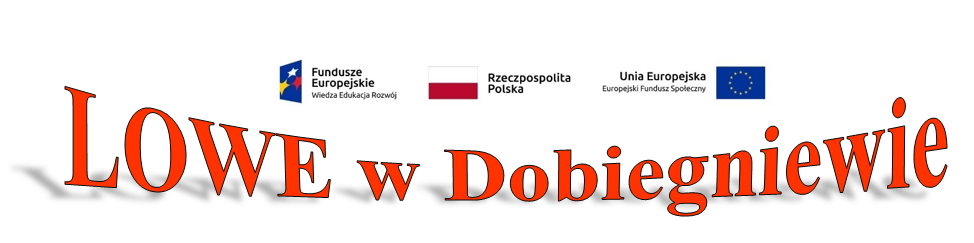 AKTUALNOŚCII TY TEŻ POTRAFISZ!!!Rozpoczęły się zajęcia sekcji Lubię to… - rękodzieło.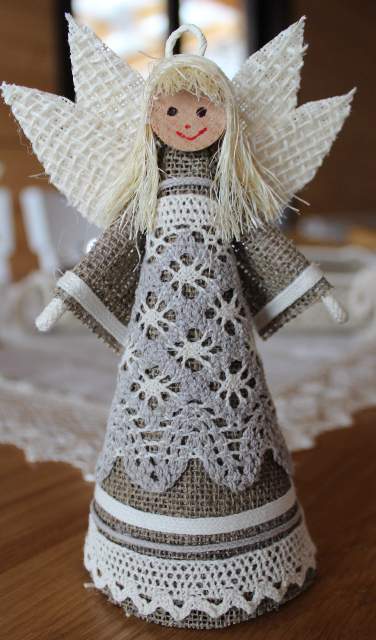 Proponujemy:warsztaty w 5-osobowych zespołach,oferujemy bezpłatnie  materiały plastyczne do wyrobu różnorodnych dzieł  podczas zajęć,odkrywanie i rozwój talentów artystycznych.Nabór wciąż otwarty.Zachęcamy do udziału w zajęciach!